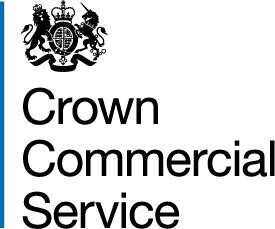 	 	FRAMEWORK AGREEMENT POPULATION TEMPLATE 	 	BEHAVIOURAL INSIGHTS 	REFERENCE NUMBER  	RM 6004ATTACHMENT 3 Please complete the tables below as applicable. This information will be used to populate the Panel Agreement if successful in this procurement.  GENERIC INFORMATION OF SUPPLIER: FRAMEWORK AGREEMENT – Clause 15.9 found at Page 45: SCHEDULE 7 – COMMERCIALLY SENSITIVE INFORMATION: Information Required Response Generic Email Address Generic Telephone Number Internet Address Information Required Response Name of Supplier Address of Supplier For Attention of – Supplier Contact Name  Telephone Fax Email No. Date Item(s) Duration of Confidentiality [insert date]  [insert details] [insert duration] 